PATVIRTINTA Trakų gimnazijos direktoriaus 2020 m. vasario 24 d. Įsakymu Nr. V - 23TRAKŲ GIMNAZIJOS DARBUOTOJŲ ETIKOS KODEKSASTrakų  gimnazijos (toliau — Gimnazijos) etikos kodekso paskirtis - propaguoti Gimnazijos vertybes, apibrėžti darbuotojų profesinės etikos ir elgesio principus, ir skatinti jų taikymą darbinėje veikloje: elgesyje su mokiniais, mokinių tėvais (globėjais, rūpintojais) ir partneriais; kolegomis; žiniasklaida ir visuomene. Šio etikos kodekso nuostatų laikymasis yra kiekvieno Gimnazijos darbuotojo garbės reikalas. Etikos kodekso laikymosi priežiūrą atlieka gimnazijos direktorius, jo pavaduotoja ugdymui.1. Gimnazijos vertybės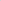 Šios vertybės yra gimnazijos veiklos pagrindas:Profesionalumas - mes siekiame kompetentingai atlikti darbą ir jaučiame atsakomybę už priimtus sprendimus.Paslaugumas - dirbdami stengiamės būti partneriais, esame geranoriški, mandagūs, operatyvūs.Novatoriškumas - mes norime tobulėti, kuriame ir diegiame naujoves, nebijome iššūkių.Skaidrumas - veikiame atvirai ir sąžiningai.2. Darbuotojų veiklos principaiGimnazijos darbuotojas, atlikdamas tiesiogines pareigas:yra nešališkas, atsižvelgia į gimnazijos bendruomenės interesą, yra sąžiningas, atsakingas, laikosi visuotinai priimtų etikos normų;nepažeidžia žmogaus teisių ir orumo, nediskriminuoja žmogaus dėl jo lyties, rasės, tautybės, kalbos, kilmės, socialinės padėties, tikėjimo, įsitikinimų ar pažiūrų;vengia skubotumo bei paviršutiniškumo, tačiau nevilkina viso darbo proceso;yra kompetentingas savo srityje, geranoriškai dalijasi informacija ir patirtimi su kolegomis;darbo ir nedarbo metu gerbia bei saugo gimnazijos konfidencialią informaciją, gautą vykdant profesinę veiklą, nenaudoja jos asmeninei ar kitų asmenų naudai;viešumoje susilaiko nuo veiksmų ir komentarų, kurie gali pakenkti gimnazijos įvaizdžiui. 3. Elgesys su mokiniais, tėvais (globėjais, rūpintojais) ir partneriaisGimnazijos darbuotojas:kuria, palaiko ir stiprina gerus santykius su mokiniais, tėvais (globėjais, rūpintojais) ir partneriais;bendrauja su mokiniais, tėvais (globėjais, rūpintojais) ir partneriais geranoriškai ir korektiškai, yra nešališkas;siekia dirbti taip, kad atsakytų į kiekvieną mokinio, tėvų (globėjų, rūpintojų) ir partnerių užduotą klausimą;dirbdamas stengiasi iš anksto numatyti tėvų (globėjų, rūpintojų) ir partnerių lūkesčius, užbėgti problemoms už akių;geranoriškai dalijasi su partneriais darbine patirtimi. 4. Elgesys su kolegomis Gimnazijos darbuotojai:visi lygūs, todėl bendrauja nepabrėždami pareigybių hierarchinių skirtumų;tarpusavyje bendrauja pagarbiai ir tolerantiškai, kolegų, partnerių, tėvų (globėjų rūpintojų) akivaizdoje neatsiliepia apie kolegas neigiamai, pastabas išsako tiesiogiai;bendradarbiauja siekdami gimnazijos tikslų ir veiklos efektyvumo;kuria darbingą, pasitikėjimo vienas kitu grįstą atmosferą gimnazijoje;yra inovatyvūs ir atviri kitų kolegų idėjoms.5. Elgesys su žiniasklaida ir visuomeneGimnazijos darbuotojas: darbo ir nedarbo metu bendraudamas su žiniasklaida ir visuomene, formuoja gimnazijos įvaizdį, todėl prisiima atsakomybę už skleidžiamą informaciją;vykdydamas tiesiogines funkcijas, nepasiduoda žiniasklaidos priemonių, visuomenės bei atskirų piliečių įtakai;bendraudamas su žiniasklaida, pateikia tik tikslią ir teisingą informaciją, susilaiko nuo asmeninės nuomonės reiškimo; su žiniasklaida bendrauja tik gimnazijos direktorius arba paskirti šias funkcijas atlikti gimnazijos darbuotojai. Viešųjų ir privačių interesų konfliktai Gimnazijos darbuotojas:negali įsitraukti į darbinę, finansinę ar komercinę veiklą ne gimnazijoje, jeigu ši veikla sukelia arba gali sukelti gimnazijoje viešųjų ir privačių interesų konfliktą;neatlieka veiksmų, kurie gali būti suvokiami kaip dovanų (materialinę vertę turinčių daiktų, paslaugų ar kitos naudos) laukimas, nepriima dovanų, jeigu jomis siekiama tiesiogiai ar netiesiogiai paveikti gimnazijos darbuotojo veiksmus ir sprendimus;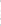 neteikia dovanų, jeigu jos gali būti suvokiamos kaip siekis tiesiogiai ar netiesiogiai paveikti asmens veiksmus ar sprendimus;elgiasi taip, kad jo visuomeniniai, socialiniai, šeiminiai ar kitokie santykiai nedarytų įtakos darbiniams sprendimams;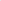 naudodamasis gimnazijos turtu, kontaktais, informacija ar tarnybine padėtimi, nesiekia asmeninės naudos;neužsiima politine agitacija darbo vietoje ir darbo metu;sužinojęs apie galimą jo viešųjų ir privačių interesų konfliktą, nedelsdamas apie jį informuoja atsakingus asmenis._______________________________